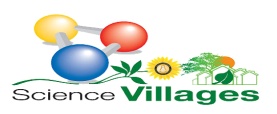 แบบสำรวจความพร้อมและความต้องการเบื้องต้นของหมู่บ้านลูกข่ายที่จะเข้าร่วมโครงการหมู่บ้านแม่ข่ายวิทยาศาสตร์และเทคโนโลยีส่วนที่  ๑  ข้อมูลชุมชน ๑.๑   	หมู่บ้าน		หมู่ที่	ตำบล		อำเภอ		จังหวัด				๑.๒   	ชื่อผู้นำ				อายุ 	ปี  หมายเลขโทรศัพท์				๑.๓   	จำนวนสมาชิกในหมู่บ้านที่ คาดว่า จะเข้าร่วมโครงการ		คน  ตามรายชื่อที่แนบ (ถ้ามีก็ดี)๑.๔   	รายได้เฉลี่ย / เดือน ของสมาชิกและครัวเรือน      	  น้อยกว่า  ๕,๐๐๐ บาท     	  มากกว่า  ๕,๐๐๐ บาท แต่ไม่เกิน  ๑๐,๐๐๐ บาท      	  เกินกว่า  ๑๐,๐๐๐ บาท๑.๕   	ปัจจัยพื้นฐานในการดำรงชีพของชุมชน          	  น้ำเพื่อการอุปโภคบริโภค    	 มี	 ไม่มี      	  ไฟฟ้า	 มี	 ไม่มี๑.๖   	ทรัพยากรภายในหมู่บ้าน									๑.๗   	หน่วยราชการที่ดูแลหมู่บ้านในปัจจุบัน								๑.๘   	ผลิตภัณฑ์เด่นของหมู่บ้าน (ถ้ามี)								ส่วนที่  ๒  ความพร้อมของหมู่บ้านลูกข่าย๒.๑   	หมู่บ้านเคยได้รับรางวัลระดับหมู่บ้านมาบ้างหรือไม่ ชื่อรางวัลอะไร และได้รับเมื่อไหร่ โปรดระบุ๒.๒   	หมู่บ้านมีการประชุมคณะกรรมการหมู่บ้านหรือไม่ และมีแผนพัฒนาหมู่บ้านหรือไม่ โปรดระบุ๒.๓  	หมู่บ้านมีการรวมกลุ่มในการผลิตสินค้าหรือบริการอะไรบ้าง  โปรดระบุ๒.๔   	ในหมู่บ้านมีการประชุมคณะกรรมการหมู่บ้านหรือไม่ และมีแผนพัฒนาหมู่บ้านหรือไม่ โปรดระบุส่วนที่  ๓  ความต้องการเทคโนโลยี๓.๑   	ชื่อกลุ่ม (ใส่เครื่องหมาย  ให้ตรงตามสถานภาพของกลุ่มพร้อมชื่อ)      	  ชื่อชุมชน/กลุ่มอาชีพ....................  มี การจดแจ้งกับหน่วยงานราชการ    ไม่มี การจดแจ้งกับหน่วยงานราชการ      	  ชื่อวิสาหกิจชุมชน									๓.๒   	ประเด็นปัญหา / ความจำเป็นที่ต้องการเทคโนโลยี  หรือความช่วยเหลือทางเทคโนโลยี			
       													๓.๓   	เทคโนโลยีที่ต้องการ  หรือปัญหาทางเทคโนโลยีที่ต้องการให้ช่วยเหลือก)  ต้องการคำปรึกษา  เรื่อง									ข)  ต้องการให้ถ่ายทอด  เรื่อง									ค)  อื่นๆ (ระบุ) 										๓.๔   	ความต้องการหรือปัญหาฯ ในข้อ ๒.๕ เคยขอรับความช่วยเหลือจากหน่วยงานอื่นหรือไม่ ถ้ามีระบุชื่อระบุชื่อหน่วยงาน